1.8	examinar las posibles medidas reglamentarias para la modernización del sistema mundial de socorro y seguridad marítimos (SMSSM) y dar soporte a la introducción de sistemas de satélites adicionales en el SMSSM, de conformidad con la Resolución 359 (Rev.CMR-15);Tema BIntroducciónLas administraciones de la Comunidad Regional de Comunicaciones (CRC) apoyan la introducción de redes de satélites del SMS adicionales en el SMSSM, a reserva de su aprobación por la Organización Marítima Internacional (OMI).Teniendo en cuenta las decisiones de la OMI en lo tocante a la modernización del SMSSM, incluida la introducción de sistemas de satélite adicionales reconocidos por la OMI, las administraciones de la CRC consideran inadecuado cambiar la categoría de la atribución y modificar los números 5.364 y 5.365 del Reglamento de Radiocomunicaciones (RR), y consideran necesario elaborar las medidas reglamentarias pertinentes para la modernización del SMSSM a fin de garantizar la protección de los servicios y sistemas existentes.Las Administraciones de la CRC consideran que cualquier modificación del Apéndice 15 del RR que implique la adición de bandas de frecuencias debe condicionarse a que las bandas de frecuencias en cuestión se atribuyan a título primario.PropuestaEl ejemplo de texto reglamentario que figura en el Anexo 1 se basa en el supuesto de que el Apéndice 15 del RR se mantendrá sin cambio alguno. En el Anexo 2 figura un ejemplo de texto reglamentario que se basa en la introducción de modificaciones al Apéndice 15 del RR.ANEXO 1ARTÍCULO 5Atribuciones de frecuenciaSección IV – Cuadro de atribución de bandas de frecuencias
(Véase el número 2.1)

NOC	RCC/12A8A2/11 610-1 660 MHzMotivos:	En vista de que hay diversas cuestiones que no se han estudiado aún, como la situación reglamentaria del sistema no OSG del SMS y las repercusiones adversas que cualquier cambio podría tener en la situación reglamentaria del sistema en lo que se refiere a la utilización de los servicios radioeléctricos que funcionan en esta banda y en las bandas adyacentes, las Administraciones de la CRC consideran prematuro cambiar la situación reglamentaria del sistema no OSG del SMS en la CMR-19.NOC	RCC/12A8A2/2APÉNDICE 15 (REV.CMR-15)Frecuencias para las comunicaciones de socorro y seguridad en el
Sistema Mundial de Socorro y Seguridad Marítimos (SMSSM)Motivos:	En vista de que hay diversas cuestiones que no se han estudiado aún, como la situación reglamentaria del sistema no OSG del SMS y las repercusiones adversas que cualquier cambio podría tener en la situación reglamentaria del sistema en lo que se refiere a la utilización de los servicios radioeléctricos que funcionan en esta banda y en las bandas adyacentes, las Administraciones de la CRC consideran prematuro cambiar la situación reglamentaria del sistema no OSG del SMS en la CMR-19.SUP	RCC/12A8A2/3#50252RESOLUCIÓN 359 (REV.CMR-15)Consideración de disposiciones reglamentarias para actualizar y modernizar
el sistema mundial de socorro y seguridad marítimosMotivos:	Ya no es pertinente.ANEXO 2ARTÍCULO 5Atribuciones de frecuenciaSección IV – Cuadro de atribución de bandas de frecuencias
(Véase el número 2.1)

MOD	RCC/12A8A2/41 610-1 660 MHzMotivos:	La banda de frecuencias 1 621,35-1 626,5 MHz, utilizada para el SMSSM, está atribuida a título primario al servicio móvil marítimo por satélite en las direcciones Tierra-espacio y espacio-Tierra.MOD	RCC/12A8A2/5#502745.208B*	En las bandas de frecuencias:	137-138 MHz,	387-390 MHz,	400,15-401 MHz,	1 452-1 492 MHz,	1 525-1 610 MHz,	2 655-2 690 MHz,	21,4-22 GHz,se aplica la Resolución 739 (Rev.CMR-).     (CMR-)Motivos:	Los parámetros que garantizan la protección del servicio de radioastronomía establecidos en la Resolución 739 (Rev.CMR-15) para la banda de frecuencias 1 613,8-1 626,5 MHz ya están incorporados en el Reglamento de Radiocomunicaciones; por consiguiente, esta banda de frecuencias debe suprimirse de la lista en el número.NOC	RCC/12A8A2/6#502675.364Motivos:	Las condiciones relativas al servicio móvil por satélite en el número 5.364 del RR deben mantenerse sin cambios.MOD	RCC/12A8A2/75.368	En lo que respecta al servicio de radiodeterminación por satélite y al servicio móvil por satélite, las disposiciones del número 4.10 no se aplican a la banda de frecuencias 1 610-1 626,5 MHz servicio de radionavegación aeronáutica por satéliteMotivos:	Las modificaciones propuestas al número 5.368 del RR tienen por objeto evitar incoherencias o ambigüedades con respecto a la situación reglamentaria de los servicios de seguridad existentes que funcionan con arreglo a los números 5.366 y 5.367 del RR tras la adición del servicio móvil marítimo por satélite, utilizado para el SMSSM, en la banda 1 621,35-1 626,5 MHz.MOD	RCC/12A8A2/8#502795.372	Las estaciones del servicio de radiodeterminación por satélite y del servicio móvil por satélite no causarán interferencia perjudicial a las estaciones del servicio de radioastronomía que utilicen la banda 1 610,6-1 613,8 MHz. (Se aplica el número 29.13.) Motivos:	Se transfieren a esta disposición los requisitos para la protección de la radioastronomía en esta banda de frecuencias que figuraban en la Resolución 739 (Rev.CMR-15). Con esto se pretende demostrar que la utilización de parte de esta banda por el SMSSM no implica una flexibilización de la obligación de proteger la radioastronomía.      (CMR-19)ADD	RCC/12A8A2/95.B18	Con excepción de los casos previstos en el Apéndice 3, las estaciones terrenas del servicio móvil marítimo receptoras en la banda de frecuencias 1 621,35-1 626,5 MHz no reclamarán protección contra las emisiones de estaciones terrenas del servicio móvil marítimo transmisoras en la banda de frecuencias 1 626,5-1 660,5 MHz.Motivos:	Es necesario asegurar que el hecho de elevar la categoría de la atribución al SMMS en la banda de frecuencias 1 621,35-1 626,5 MHz no limitará el funcionamiento de los sistemas del SMSSM que funcionan en la banda de frecuencias adyacente.NOC	RCC/12A8A2/105.365Motivos:	Si se eleva a la categoría primaria la atribución al SMMS (espacio-Tierra), será necesario que las administraciones que notifiquen un sistema no OSG del SMS que vaya a utilizarse en el SMSSM se coordinen con todas las estaciones de los servicios de radiocomunicaciones por satélite y terrenales que hayan sido notificadas a la Oficina en la banda de frecuencias en cuestión.ARTÍCULO 33Procedimientos operacionales para las comunicaciones de urgencia y seguridad
en el Sistema Mundial de Socorro y Seguridad Marítimos (SMSSM)Sección V – Difusión de informaciones de seguridad marítima233.49	E  –  Transmisión de informaciones de seguridad marítima por satéliteMOD	RCC/12A8A2/11#5028033.50	§ 26	Las informaciones de seguridad marítima pueden ser transmitidas por satélite en el servicio móvil marítimo por satélite utilizando la banda 1 530-1 545 MHz (véase el Apéndice 15).Motivos:	La inclusión de la nueva banda de frecuencias en el SMSSM debe quedar reflejada en el Apéndice 15 del RR.Sección VII – Utilización de otras frecuencias para seguridad     (CMR-)MOD	RCC/12A8A2/12#5028233.53	§ 28	Las radiocomunicaciones con fines de seguridad, para la notificación de información relativa a los barcos, comunicaciones relativas a la navegación, los movimientos y las necesidades de los barcos y mensajes de observación meteorológica podrán efectuarse en cualquier frecuencia de comunicación adecuada, incluidas las que se usan para correspondencia pública. En los sistemas terrenales, se utilizan para esta función las bandas 415-535 kHz (véase el Artículo 52), 1 606,5-4 000 kHz (véase el Artículo 52), 4 000-27 500 kHz (véase el Apéndice 17) y 156-174 MHz (véase el Apéndice 18). En el servicio móvil marítimo por satélite se emplean para esta función, así como para fines de alerta de socorro, las frecuencias comprendidas en las bandas de 1 530-1 544 MHz y de 1 626,5-1 645,5 MHz (véase el número 32.2).     (CMR-)Motivos:	La inclusión de la nueva banda de frecuencias en el SMSSM debe quedar reflejada en el Apéndice 15 del RR.APÉNDICE 15 (REV.CMR-15)Frecuencias para las comunicaciones de socorro y seguridad en el
Sistema Mundial de Socorro y Seguridad Marítimos (SMSSM)(Véase el Artículo 31)Las frecuencias para las comunicaciones de socorro y seguridad del SMSSM figuran en los Cuadros 15-1 y 15-2 para frecuencias por debajo y por encima de 30 MHz, respectivamente.MOD	RCC/12A8A2/13#50284CUADRO  15-2     (WRC-19)Frecuencias Superiores a 30 MHZ (VHF/UHF)...CUADRO 15-2 (fin)     (CMR-)Motivos:	La inclusión de la nueva banda de frecuencias en el SMSSM debe quedar reflejada en el Apéndice 15 del RR.MOD	RCC/12A8A2/14#50285RESOLUCIÓN 739 (REV.CMR-)Compatibilidad entre el servicio de radioastronomía 
y los servicios espaciales activos en ciertas bandas 
de frecuencias adyacentes o próximasLa Conferencia Mundial de Radiocomunicaciones (),…ANEXO 1 A LA RESOLUCIÓN 739 (REV.CMR-)…CUADRO 1-1Valores umbral de la dfp de las emisiones no deseadas procedentes de una estación espacial geoestacionaria
en el emplazamiento de una estación de radioastronomíaCUADRO 1-2Valores umbral de la dfpe(1) de las emisiones no deseadas procedentes de todas las estaciones de un sistema de satélites 
no OSG en el emplazamiento de una estación de radioastronomíaMotivos:	No es necesario mantener la información relativa a la banda 1 613,8-1 626,5 MHz en esta Resolución, ya que estas condiciones se han incorporado al Reglamento de Radiocomunicaciones.SUP	RCC/12A8A2/15#50257RESOLUCIÓN 359 (REV.CMR-15)Consideración de disposiciones reglamentarias para actualizar y modernizar
el sistema mundial de socorro y seguridad marítimosMotivos:	Hasta la fecha, la OMI sólo ha aprobado una red de satélites para su incorporación al SMSSM. Dado que los estudios relativos a esta red han concluido, no es necesario mantener esta Resolución.______________Conferencia Mundial de Radiocomunicaciones (CMR-19)
Sharm el-Sheikh (Egipto), 28 de octubre – 22 de noviembre de 2019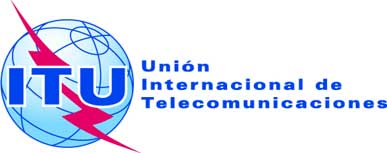 SESIÓN PLENARIAAddéndum 2 al
Documento 12(Add.8)-S3 de octubre de 2019Original: rusoPropuestas Comunes de la Comunidad Regional de ComunicacionesPropuestas Comunes de la Comunidad Regional de ComunicacionesPropuestas para los trabajos de la ConferenciaPropuestas para los trabajos de la ConferenciaPunto 1.8 del orden del díaPunto 1.8 del orden del díaAtribución a los serviciosAtribución a los serviciosAtribución a los serviciosRegión 1Región 2Región 31 613,8-1 626,5MÓVIL POR SATÉLITE
(Tierra-espacio)  5.351ARADIONAVEGACIÓN AERONÁUTICAMóvil por satélite
(espacio-Tierra)  5.208B1 613,8-1 626,5MÓVIL POR SATÉLITE
(Tierra-espacio)  5.351ARADIONAVEGACIÓN AERONÁUTICARADIODETERMINACIÓN POR SATÉLITE  (Tierra-espacio)Móvil por satélite
(espacio-Tierra)  5.208B1 613,8-1 626,5MÓVIL POR SATÉLITE
(Tierra-espacio)  5.351ARADIONAVEGACIÓN AERONÁUTICAMóvil por satélite
(espacio-Tierra)  5.208BRadiodeterminación por satélite
(Tierra-espacio)5.341  5.355  5.359  5.364  5.365  5.366  5.367  5.368  5.369  5.371  5.3725.341  5.364  5.365  5.366  
5.367 5.368  5.370  5.3725.341  5.355  5.359  5.364  5.365  5.366  5.367  5.368  5.369  5.372Atribución a los serviciosAtribución a los serviciosAtribución a los serviciosRegión 1Región 2Región 31 610-1 610,6MÓVIL POR SATÉLITE
(Tierra-espacio)  5.351ARADIONAVEGACIÓN AERONÁUTICA1 610-1 610,6MÓVIL POR SATÉLITE
(Tierra-espacio)  5.351ARADIONAVEGACIÓN AERONÁUTICARADIODETERMINACIÓN POR
SATÉLITE
(Tierra-espacio)1 610-1 610,6MÓVIL POR SATÉLITE
(Tierra-espacio)  5.351ARADIONAVEGACIÓN AERONÁUTICARadiodeterminación por satélite
(Tierra-espacio)5.341  5.355  5.359  5.364  5.366  5.367  5.368  5.369  5.371  5.3725.341  5.364  5.366  5.367  5.368  5.370  5.3725.341  5.355  5.359  5.364  5.366  5.367  5.368  5.369  5.3721 610,6-1 613,8MÓVIL POR SATÉLITE
(Tierra-espacio)  5.351ARADIOASTRONOMÍARADIONAVEGACIÓN AERONÁUTICA1 610,6-1 613,8MÓVIL POR SATÉLITE
(Tierra-espacio)  5.351ARADIOASTRONOMÍARADIONAVEGACIÓN AERONÁUTICARADIODETERMINACIÓN POR SATÉLITE (Tierra-espacio)1 610,6-1 613,8MÓVIL POR SATÉLITE
(Tierra-espacio)  5.351ARADIOASTRONOMÍARADIONAVEGACIÓN AERONÁUTICARadiodeterminación por satélite
(Tierra-espacio) 5.149  5.341  5.355  5.359  5.364  5.366  5.367  5.368  5.369  5.371  5.3725.149  5.341  5.364  5.366  
5.367  5.368  5.370  5.3725.149  5.341  5.355  5.359  5.364  5.366  5.367  5.368  5.369  
5.3721 613,8-1 62,5MÓVIL POR SATÉLITE(Tierra-espacio)  5.351ARADIONAVEGACIÓN AERONÁUTICA Móvil por satélite (espacio-Tierra)1 613,8-1 62,5MÓVIL POR SATÉLITE(Tierra-espacio)  5.351ARADIONAVEGACIÓN AERONÁUTICA  RADIODETERMINACIÓN POR SATÉTILE (Tierra-espacio )Móvil por satélite (espacio-Tierra)1 613,8-1 62,5MÓVIL POR SATÉLITE(Tierra-espacio)  5.351ARADIONAVEGACIÓN AERONÁUTICAMóvil por satélite(espacio-Tierra)Radiodeterminación por satélite (Tierra-espacio )5.341  5.355  5.359  5.364  5.365  5.366  5.367   5.368  5.369  
5.371   5.3725.341  5.364  5.365  5.366  
5.367  5.368  5.370  5.3725.341  5.355  5.359  5.364  5.365  5.366  5.367  5.368  5.369  
5.372-1 626,5MÓVIL POR SATÉLITE
(Tierra-espacio)  5.351ARADIONAVEGACIÓN AERONÁUTICAMóvil por satélite (espacio-Tierra) -1 626,5MÓVIL POR SATÉLITE
(Tierra-espacio)  5.351ARADIONAVEGACIÓN AERONÁUTICARADIODETERMINACIÓN POR SATÉLITE  (Tierra-espacio)Móvil por satélite
(espacio-Tierra)-1 626,5MÓVIL POR SATÉLITE
(Tierra-espacio)  5.351ARADIONAVEGACIÓN AERONÁUTICAMóvil por satélite (espacio-Tierra) Radiodeterminación por satélite
(Tierra-espacio)5.341  5.355  5.359  5.364  5.365  5.366  5.367  5.368  5.369  5.371  5.3725.341  5.364  5.365  5.366  
5.367 5.368  5.370  5.3725.341  5.355  5.359  5.364  5.365  5.366  5.367  5.368  5.369  5.372Frecuencia
(MHz)Descripción de la utilizaciónNotas………………Servicio espacialBanda de frecuencias 
del servicio espacialBanda de frecuencias del servicio de radioastronomíaMediciones del continuum, antena
de una sola parábolaMediciones del continuum, antena
de una sola parábolaMediciones de líneas espectrales, antena
de una sola parábolaMediciones de líneas espectrales, antena
de una sola parábolaVLBIVLBICondición de aplicación:
la Oficina recibe la API tras la entrada en vigor de las Actas Finales de la:Servicio espacialBanda de frecuencias 
del servicio espacialBanda de frecuencias del servicio de radioastronomíadfp(1)Ancho de banda de referenciadfp(1)Ancho de banda de referenciadfp(1)Ancho de banda de referenciaCondición de aplicación:
la Oficina recibe la API tras la entrada en vigor de las Actas Finales de la:Servicio espacial(MHz)(MHz)(dB(W/m2))(MHz)(dB(W/m2))(kHz)(dB(W/m2))(kHz)Condición de aplicación:
la Oficina recibe la API tras la entrada en vigor de las Actas Finales de la:SMS (espacio-Tierra)387-390322-328,61896,62041017710CMR-07SRS
SMS (espacio-Tierra)1 452-1 492
1 525-1 5591 400-1 427–18027–19620–16620CMR-03SMS (espacio-Tierra)1 525-1 5591 610,6-1 613,8NANA–19420–16620CMR-03SRNS (espacio-Tierra)1 559-1 6101 610,6-1 613,8NANA–19420–16620CMR-07SRS 
SFS (espacio-Tierra)2 655-2 6702 690-2 700–17710NANA–16120CMR-03SFS (espacio-Tierra)2 670-2 6902 690-2 700 
(en las Regiones 1 y 3)–17710NANA–16120CMR-03(GHz)(GHz)––––––SRS21,4-22,022,21-22,5146290162250–128250CMR-03
para VLBI
y CMR-07 
en otro casoNA:	No aplicable; no se efectúan mediciones de este tipo en esta banda de frecuencias.(1)	Integrada en la ancho de banda de referencia, con un tiempo de integración de 2 000 s.NA:	No aplicable; no se efectúan mediciones de este tipo en esta banda de frecuencias.(1)	Integrada en la ancho de banda de referencia, con un tiempo de integración de 2 000 s.NA:	No aplicable; no se efectúan mediciones de este tipo en esta banda de frecuencias.(1)	Integrada en la ancho de banda de referencia, con un tiempo de integración de 2 000 s.NA:	No aplicable; no se efectúan mediciones de este tipo en esta banda de frecuencias.(1)	Integrada en la ancho de banda de referencia, con un tiempo de integración de 2 000 s.NA:	No aplicable; no se efectúan mediciones de este tipo en esta banda de frecuencias.(1)	Integrada en la ancho de banda de referencia, con un tiempo de integración de 2 000 s.NA:	No aplicable; no se efectúan mediciones de este tipo en esta banda de frecuencias.(1)	Integrada en la ancho de banda de referencia, con un tiempo de integración de 2 000 s.NA:	No aplicable; no se efectúan mediciones de este tipo en esta banda de frecuencias.(1)	Integrada en la ancho de banda de referencia, con un tiempo de integración de 2 000 s.NA:	No aplicable; no se efectúan mediciones de este tipo en esta banda de frecuencias.(1)	Integrada en la ancho de banda de referencia, con un tiempo de integración de 2 000 s.NA:	No aplicable; no se efectúan mediciones de este tipo en esta banda de frecuencias.(1)	Integrada en la ancho de banda de referencia, con un tiempo de integración de 2 000 s.NA:	No aplicable; no se efectúan mediciones de este tipo en esta banda de frecuencias.(1)	Integrada en la ancho de banda de referencia, con un tiempo de integración de 2 000 s.Servicio espacialBanda de frecuencias 
del servicio espacialBanda de frecuencias 
del servicio de radioastronomíaMediciones del continuum, antena
de una sola parábolaMediciones del continuum, antena
de una sola parábolaMediciones de líneas espectrales, antena
de una sola parábolaMediciones de líneas espectrales, antena
de una sola parábolaVLBIVLBICondición de aplicación:
la Oficina
recibe la API tras la entrada en vigor de las Actas Finales
de la: Servicio espacialBanda de frecuencias 
del servicio espacialBanda de frecuencias 
del servicio de radioastronomíadfpe(2)Ancho de banda de referenciadfpe(2)Ancho de banda de referenciadfpe(2)Ancho de banda de referenciaCondición de aplicación:
la Oficina
recibe la API tras la entrada en vigor de las Actas Finales
de la: Servicio espacial(MHz)(MHz)(dB(W/m2))(MHz)(dB(W/m2))(kHz)(dB(W/m2))(kHz)Condición de aplicación:
la Oficina
recibe la API tras la entrada en vigor de las Actas Finales
de la: SMS (espacio-Tierra)137-138150,05-153–2382,95NANANANACMR-07SMS (espacio-Tierra)387-390322-328,6–2406,6–25510–22810CMR-07SMS (espacio-Tierra)400,15-401406,1-410–2423,9NANANANACMR-07SMS (espacio-Tierra)1 525-1 5591 400-1 427–24327–25920–22920CMR-07SRNS (espacio-Tierra)(3)1 559-1 6101 610,6-1 613,8NANA2582023020CMR-07SMS (espacio-Tierra)1 525-1 5591 610,6-1 613,8NANA–25820–23020CMR-07NA:	No aplicable; no se efectúan mediciones de este tipo en esta banda de frecuencias.(1)	Los valores umbral de la dfpe no se deben superar durante periodos superiores al 2% del tiempo.(2)	Integrada en la ancho de banda de referencia, con un tiempo de integración de 2 000 s.(3)	La presente Resolución no es aplicable a las asignaciones actuales y futuras al sistema de radionavegación por satélite GLONASS/GLONASS-M en la banda de frecuencias 1 559-1 610 MHz, independientemente de la fecha de recepción de la correspondiente información de coordinación o notificación, según el caso. Así pues, la protección del servicio de radioastronomía en la banda de frecuencias 1 610,6-1 613,8 MHz queda garantizada y seguirá siendo conforme al acuerdo bilateral entre la Federación de Rusia, la Administración notificante del sistema GLONASS/GLONASS-M, y la IUCAF, además de los ulteriores acuerdos bilaterales con otras administraciones.NA:	No aplicable; no se efectúan mediciones de este tipo en esta banda de frecuencias.(1)	Los valores umbral de la dfpe no se deben superar durante periodos superiores al 2% del tiempo.(2)	Integrada en la ancho de banda de referencia, con un tiempo de integración de 2 000 s.(3)	La presente Resolución no es aplicable a las asignaciones actuales y futuras al sistema de radionavegación por satélite GLONASS/GLONASS-M en la banda de frecuencias 1 559-1 610 MHz, independientemente de la fecha de recepción de la correspondiente información de coordinación o notificación, según el caso. Así pues, la protección del servicio de radioastronomía en la banda de frecuencias 1 610,6-1 613,8 MHz queda garantizada y seguirá siendo conforme al acuerdo bilateral entre la Federación de Rusia, la Administración notificante del sistema GLONASS/GLONASS-M, y la IUCAF, además de los ulteriores acuerdos bilaterales con otras administraciones.NA:	No aplicable; no se efectúan mediciones de este tipo en esta banda de frecuencias.(1)	Los valores umbral de la dfpe no se deben superar durante periodos superiores al 2% del tiempo.(2)	Integrada en la ancho de banda de referencia, con un tiempo de integración de 2 000 s.(3)	La presente Resolución no es aplicable a las asignaciones actuales y futuras al sistema de radionavegación por satélite GLONASS/GLONASS-M en la banda de frecuencias 1 559-1 610 MHz, independientemente de la fecha de recepción de la correspondiente información de coordinación o notificación, según el caso. Así pues, la protección del servicio de radioastronomía en la banda de frecuencias 1 610,6-1 613,8 MHz queda garantizada y seguirá siendo conforme al acuerdo bilateral entre la Federación de Rusia, la Administración notificante del sistema GLONASS/GLONASS-M, y la IUCAF, además de los ulteriores acuerdos bilaterales con otras administraciones.NA:	No aplicable; no se efectúan mediciones de este tipo en esta banda de frecuencias.(1)	Los valores umbral de la dfpe no se deben superar durante periodos superiores al 2% del tiempo.(2)	Integrada en la ancho de banda de referencia, con un tiempo de integración de 2 000 s.(3)	La presente Resolución no es aplicable a las asignaciones actuales y futuras al sistema de radionavegación por satélite GLONASS/GLONASS-M en la banda de frecuencias 1 559-1 610 MHz, independientemente de la fecha de recepción de la correspondiente información de coordinación o notificación, según el caso. Así pues, la protección del servicio de radioastronomía en la banda de frecuencias 1 610,6-1 613,8 MHz queda garantizada y seguirá siendo conforme al acuerdo bilateral entre la Federación de Rusia, la Administración notificante del sistema GLONASS/GLONASS-M, y la IUCAF, además de los ulteriores acuerdos bilaterales con otras administraciones.NA:	No aplicable; no se efectúan mediciones de este tipo en esta banda de frecuencias.(1)	Los valores umbral de la dfpe no se deben superar durante periodos superiores al 2% del tiempo.(2)	Integrada en la ancho de banda de referencia, con un tiempo de integración de 2 000 s.(3)	La presente Resolución no es aplicable a las asignaciones actuales y futuras al sistema de radionavegación por satélite GLONASS/GLONASS-M en la banda de frecuencias 1 559-1 610 MHz, independientemente de la fecha de recepción de la correspondiente información de coordinación o notificación, según el caso. Así pues, la protección del servicio de radioastronomía en la banda de frecuencias 1 610,6-1 613,8 MHz queda garantizada y seguirá siendo conforme al acuerdo bilateral entre la Federación de Rusia, la Administración notificante del sistema GLONASS/GLONASS-M, y la IUCAF, además de los ulteriores acuerdos bilaterales con otras administraciones.NA:	No aplicable; no se efectúan mediciones de este tipo en esta banda de frecuencias.(1)	Los valores umbral de la dfpe no se deben superar durante periodos superiores al 2% del tiempo.(2)	Integrada en la ancho de banda de referencia, con un tiempo de integración de 2 000 s.(3)	La presente Resolución no es aplicable a las asignaciones actuales y futuras al sistema de radionavegación por satélite GLONASS/GLONASS-M en la banda de frecuencias 1 559-1 610 MHz, independientemente de la fecha de recepción de la correspondiente información de coordinación o notificación, según el caso. Así pues, la protección del servicio de radioastronomía en la banda de frecuencias 1 610,6-1 613,8 MHz queda garantizada y seguirá siendo conforme al acuerdo bilateral entre la Federación de Rusia, la Administración notificante del sistema GLONASS/GLONASS-M, y la IUCAF, además de los ulteriores acuerdos bilaterales con otras administraciones.NA:	No aplicable; no se efectúan mediciones de este tipo en esta banda de frecuencias.(1)	Los valores umbral de la dfpe no se deben superar durante periodos superiores al 2% del tiempo.(2)	Integrada en la ancho de banda de referencia, con un tiempo de integración de 2 000 s.(3)	La presente Resolución no es aplicable a las asignaciones actuales y futuras al sistema de radionavegación por satélite GLONASS/GLONASS-M en la banda de frecuencias 1 559-1 610 MHz, independientemente de la fecha de recepción de la correspondiente información de coordinación o notificación, según el caso. Así pues, la protección del servicio de radioastronomía en la banda de frecuencias 1 610,6-1 613,8 MHz queda garantizada y seguirá siendo conforme al acuerdo bilateral entre la Federación de Rusia, la Administración notificante del sistema GLONASS/GLONASS-M, y la IUCAF, además de los ulteriores acuerdos bilaterales con otras administraciones.NA:	No aplicable; no se efectúan mediciones de este tipo en esta banda de frecuencias.(1)	Los valores umbral de la dfpe no se deben superar durante periodos superiores al 2% del tiempo.(2)	Integrada en la ancho de banda de referencia, con un tiempo de integración de 2 000 s.(3)	La presente Resolución no es aplicable a las asignaciones actuales y futuras al sistema de radionavegación por satélite GLONASS/GLONASS-M en la banda de frecuencias 1 559-1 610 MHz, independientemente de la fecha de recepción de la correspondiente información de coordinación o notificación, según el caso. Así pues, la protección del servicio de radioastronomía en la banda de frecuencias 1 610,6-1 613,8 MHz queda garantizada y seguirá siendo conforme al acuerdo bilateral entre la Federación de Rusia, la Administración notificante del sistema GLONASS/GLONASS-M, y la IUCAF, además de los ulteriores acuerdos bilaterales con otras administraciones.NA:	No aplicable; no se efectúan mediciones de este tipo en esta banda de frecuencias.(1)	Los valores umbral de la dfpe no se deben superar durante periodos superiores al 2% del tiempo.(2)	Integrada en la ancho de banda de referencia, con un tiempo de integración de 2 000 s.(3)	La presente Resolución no es aplicable a las asignaciones actuales y futuras al sistema de radionavegación por satélite GLONASS/GLONASS-M en la banda de frecuencias 1 559-1 610 MHz, independientemente de la fecha de recepción de la correspondiente información de coordinación o notificación, según el caso. Así pues, la protección del servicio de radioastronomía en la banda de frecuencias 1 610,6-1 613,8 MHz queda garantizada y seguirá siendo conforme al acuerdo bilateral entre la Federación de Rusia, la Administración notificante del sistema GLONASS/GLONASS-M, y la IUCAF, además de los ulteriores acuerdos bilaterales con otras administraciones.NA:	No aplicable; no se efectúan mediciones de este tipo en esta banda de frecuencias.(1)	Los valores umbral de la dfpe no se deben superar durante periodos superiores al 2% del tiempo.(2)	Integrada en la ancho de banda de referencia, con un tiempo de integración de 2 000 s.(3)	La presente Resolución no es aplicable a las asignaciones actuales y futuras al sistema de radionavegación por satélite GLONASS/GLONASS-M en la banda de frecuencias 1 559-1 610 MHz, independientemente de la fecha de recepción de la correspondiente información de coordinación o notificación, según el caso. Así pues, la protección del servicio de radioastronomía en la banda de frecuencias 1 610,6-1 613,8 MHz queda garantizada y seguirá siendo conforme al acuerdo bilateral entre la Federación de Rusia, la Administración notificante del sistema GLONASS/GLONASS-M, y la IUCAF, además de los ulteriores acuerdos bilaterales con otras administraciones.